BIRDING FOR FAMILIES-Application for SFNE Volunteer Naturalist Program -Information is confidential. Your Name ______________________________Age:__________ Address _________________________________ City ______________________ State _______________Zip____________ Email address _____________________________________________________________ Cell phone number for volunteer ( )_____________________________ Name of party we can contact in case of emergency:
Print: Relationship______________________________________________ Home or cell phone number: ________________ TIME REQUIREMENTS: We ask that you commit to a minimum of three Saturdays during the year. Volunteers arrive at location 30 min. before field trip and stay 30 min. after to debrief. Field trips start at 10am and end at noon._____________________________________________________________ Applicants will be interviewed within a month of receipt of application. I understand that participation in the program requires:Training- two Saturdays (2-1/2 hours each) and one Saturday observing a field trip.  Required reading: All training materials. Ability to walk a mile and carry a light back pack.Punctuality.ANY EXPERIENCE that would assist SFNE (working with families, birding)- please indicate: USE OF BINOCULARS: USE OF SPOTTING SCOPE: TALKING TO PUBLIC: WHAT WOULD YOU LIKE TO LEARN DURING THE PROGRAM? ANY QUESTIONS FOR SF NATURE EDUCATION?
SIGNATURE OF APPLICANT:____________________________________ DATE__________________ San Francisco Nature Education will provide: Experienced Naturalists as trainers.
Handouts on birds and history of field trip site.
Field guides as necessary.
Binoculars and spotting scopes on loan for use during programs & training on spotting scopes and talking to public and Name Badges to wear at programs. All volunteers must become members of San Francisco Nature Education and support our work.Thank you! Please return to Nancy DeStefanis: nancyd@sfnature.org Interviews will be conducted monthly upon receipt of application.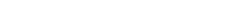 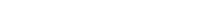 